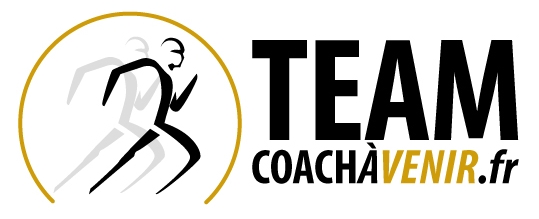 BILAN DE L’ACTIVITÉ 2014Quelques chiffres : 38 entraînements, 20 compétitions et 12 podiums en deux parties de saison de 4-5 mois, 1 weekend cohésif pour une vingtaine de coureurs dans les Vosges.Effectifs de l’équipe 1 : 6 en 2012, 14 en 2013, 15 en 2014 et 82 personnes différentes de passage le mercredi.Sponsors : LOHNER ET JOGR.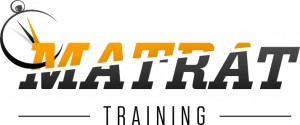 EVOLUTION DU PROJETPour 2015, COACHAVENIR disparaît pour MATRAT TRAINING. Cette nouvelle structure sera spécialisée dans le coaching et l’entraînement à distance et regroupera mes suivis pour cyclistes, coureurs et duathlétes.L’équipe MATRAT TRAINING devra en être l’emblême toujours avec la même philosophie : plaisir de l’effort d’endurance, accueil de tous vers la compétition et convivialité.EQUIPE 2015Pour prendre en compte la fréquentation croissante et diversifiée de la séance du mercredi soir, une carte d’adhésion sera mise en place pour palier aux problèmes de responsabilités. Une assurance sera donc incluse pour cette pratique sportive en groupe. CALENDRIER PREVISIONNEL 2015--------------------------------------------------------------------------------------------SONDAGE ET ENGAGEMENT ANNUELNom : …                                                Prénom :…                                                           Age : ….Tél : …                                                   Adresse mail : …			           Niveau : ….Je souhaite rejoindre L’ÉQUIPE 1 et je comprends mes engagements vis-à-vis de mon SPONSORING.Je souhaite rejoindre L’ÉQUIPE 2 en prenant une carte d’adhésion pour : 	une saison.             		une demi-saison.Je souhaite rejoindre L’ÉQUIPE 1 en achetant le pack d’équipements running à 150€. Je ne peux pas m’engager sur mon sponsoring.FEVRIERMARSAVRILMAIJUINJUILLETLe 22 févrierLe 15 marsLe 5 avril-Le 3 mai.-Le 17 mai.Le 14 juinLundi 12 juilletCross de Wingen sur ModerCircuit des Grands-Crus  RouffachLes foulées de Schirmeck-La course de la colline à Niederhausbergen.-Le 10 km de Strasbourg.Marathon du Vignoble à MolsheimTrail Crêtes et Cimes au Hohwald9 kms25 kms10 kms-12 kms.-10 kms.10, 21 ou 42 kms17 kmsAOUTSEPTEMBREOCTOBRENOVEMBREDECEMBRELe 23 aoûtLe 20 septembre.Le 18 octobreLe 15 novembreLe 6 décembreLes crêtes vosgiennes au MarksteinFoulées des 4 portes de Rosheim.Course des châteaux d’OttrottLa montée du Wintersberg à Niederbronn-les-BainsVignes et remparts de Ribeauvillé13 ou 33 kms10 kms10 kms10,5 kms10 kms